Muestra nº 1.Asturias, gran ciudad, de 14 a 16 años, hombre, clase alta, colegio público, bachillerato.Muestra nº 2.Asturias, mediana ciudad, de 17 a 19 años, hombre, clase media, colegio público, bachillerato.Muestra nº 3.Asturias, mediana ciudad, de 14 a 16 años, hombre, clase media, colegio público, secundaria.Muestra nº 4.Asturias, mediana ciudad, de 17 a 19 años, hombre, clase media, colegio público, bachillerato.Muestra nº 5.Asturias, mediana ciudad, de 17 a 19 años, hombre, clase media, colegio público, bachillerato.Muestra nº 6.Castilla la Mancha, mediana ciudad, de 14 a 16 años, hombre, clase media, colegio público, secundaria.Muestra nº 7.Cáceres, rural, de 17 a 19 años, hombre, clase baja, colegio público, secundaria.Muestra nº 8.Cáceres, mediana ciudad, de 17 a 19 años, hombre, clase media, colegio público, secundaria.Muestra nº 9.Cáceres, mediana ciudad, de 14 a 16 años, hombre, clase media, colegio privado, secundaria.Muestra nº 10.Cáceres, rural, de 14 a 16 años, hombre, clase baja, colegio público, secundaria.Muestra nº 11.Cáceres, mediana ciudad, de 14 a 16 años, hombre, clase media, colegio público, secundaria.Muestra nº 12.Badajoz, rural, de 14 a 16 años, hombre, clase baja, colegio público, secundaria.Muestra nº 13.Madrid, gran ciudad, más de 19 años, mujer, clase alta, colegio público, FP o equivalente profesional.Muestra nº 14.Madrid, gran ciudad, de 14 a 16 años, hombre, clase alta, colegio público, secundaria.Muestra nº 15.Madrid, gran ciudad, de 14 a 16 años, mujer, clase alta, colegio público, secundaria.Muestra nº 16.Madrid, mediana ciudad, de 17 a 19 años, hombre, clase media, colegio público, secundaria.Muestra nº 17.Madrid, mediana ciudad, de menos de 14 años, hombre, clase media, colegio público, secundaria.Muestra nº 18.Madrid, mediana ciudad, de 17 a 19 años, hombre, clase media, colegio público, secundaria.Muestra nº 19.Madrid, mediana ciudad, de 14 a 16 años, hombre, clase media, colegio público, secundaria.Muestra nº 20.Murcia, mediana ciudad, de menos de 14 años, hombre, clase media, colegio privado, FP o equivalente profesinal.Muestra nº 21.C. Valenciana, mediana ciudad, de 14 a 16 años, hombre, clase media, colegio público, secundaria.Muestra nº 22.C. Valenciana, mediana ciudad, de 14 a 16 años, hombre, clase media, colegio privado, secundaria.Muestra nº 23.C. Valenciana, mediana ciudad, de 14 a 16 años, hombre, clase media, colegio privado, secundaria.Macro Encuesta Escolar 2002-2003Españoles N=11.804Racismo contra negros.Dibujos y testimonios de escolares españolesAutor Tomás Calvo BuezasContiene una selección de muestras de dibujos y testimonios más significativos.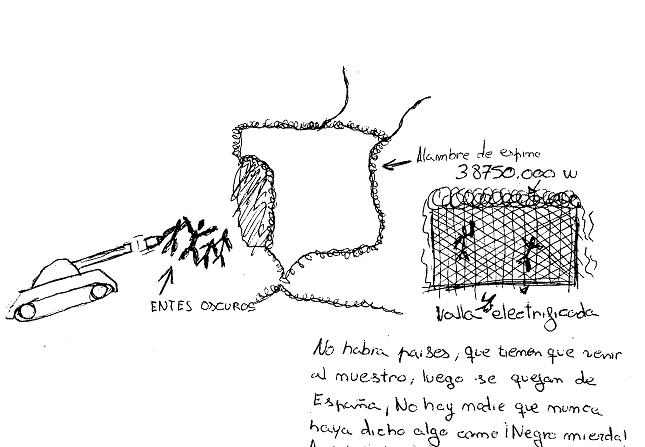 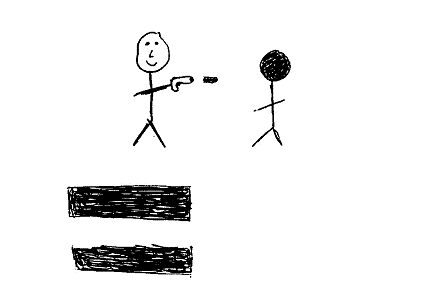 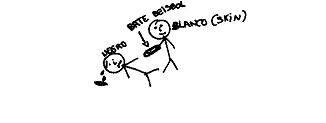 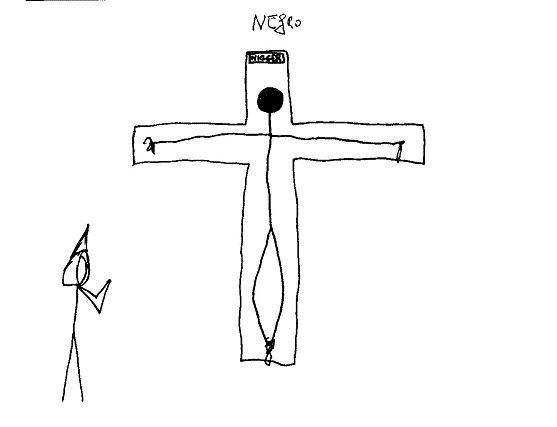 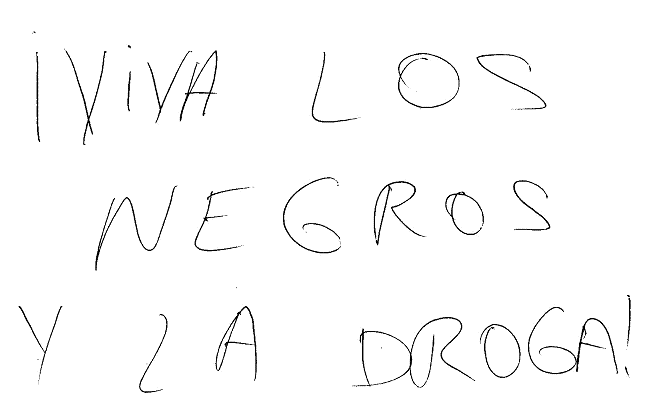 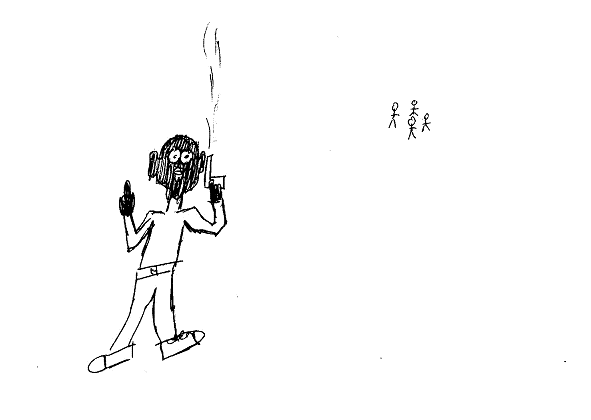 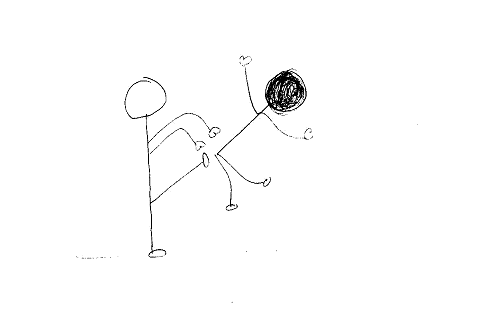 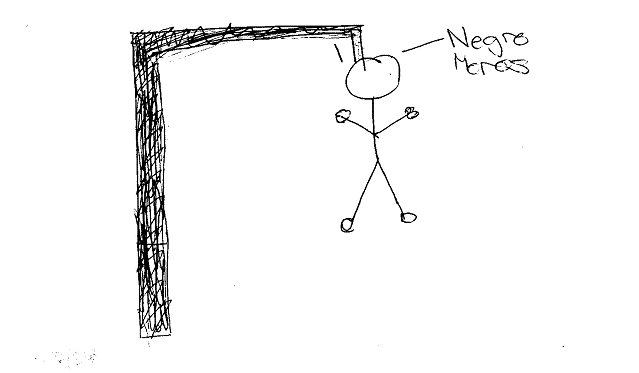 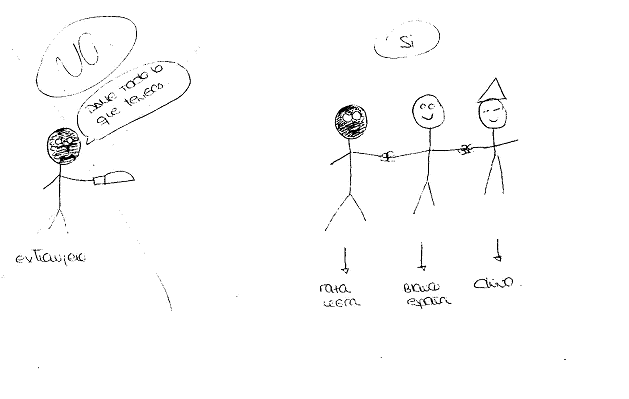 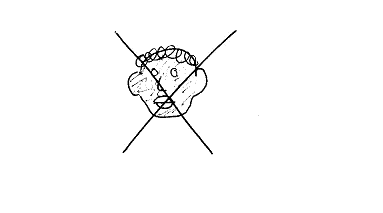 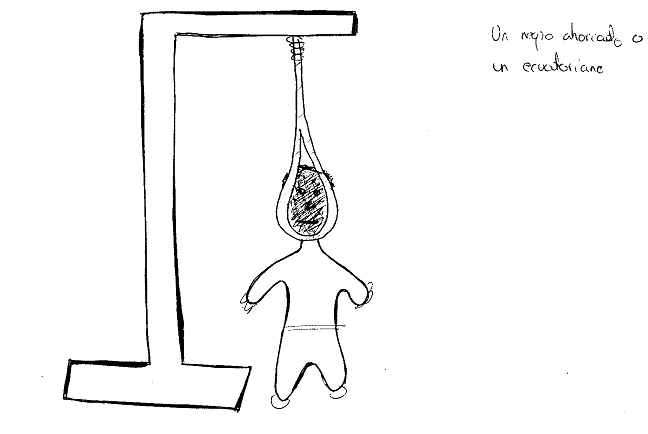 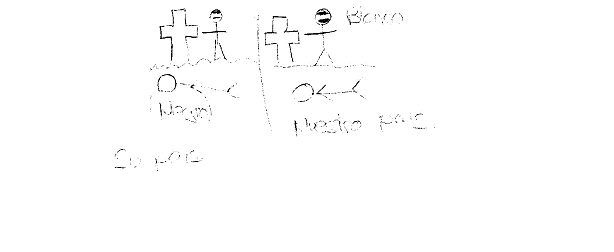 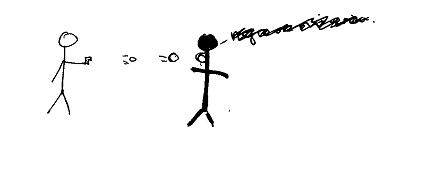 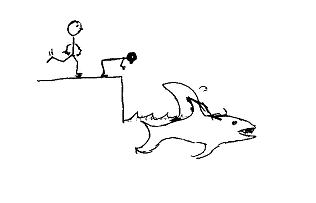 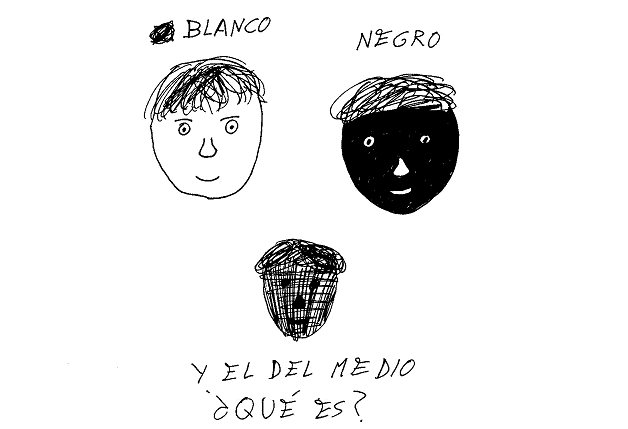 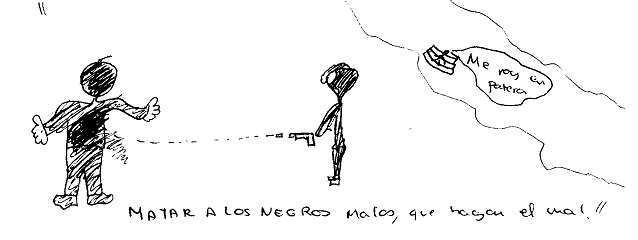 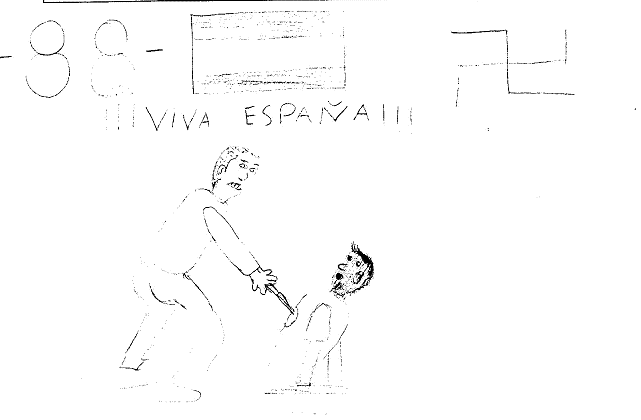 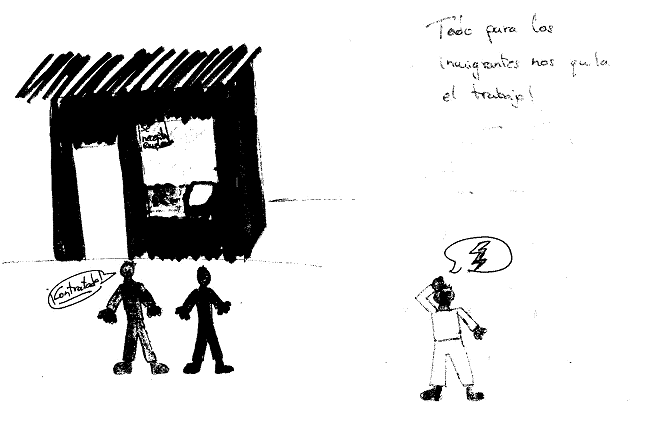 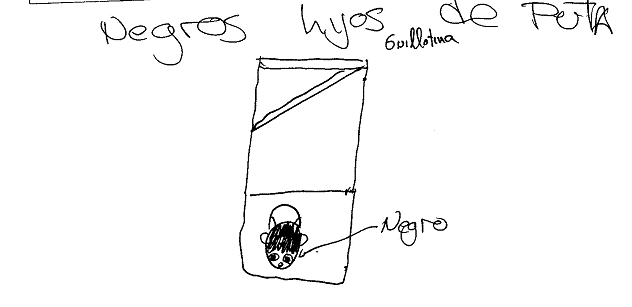 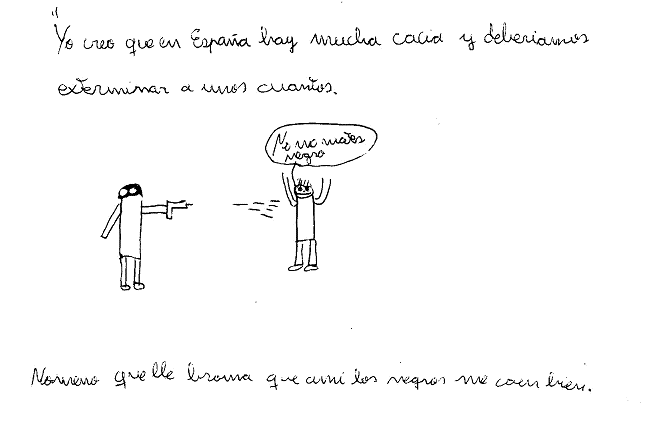 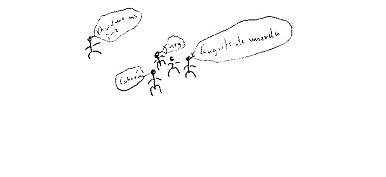 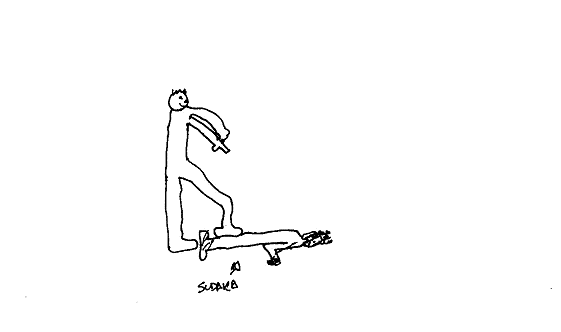 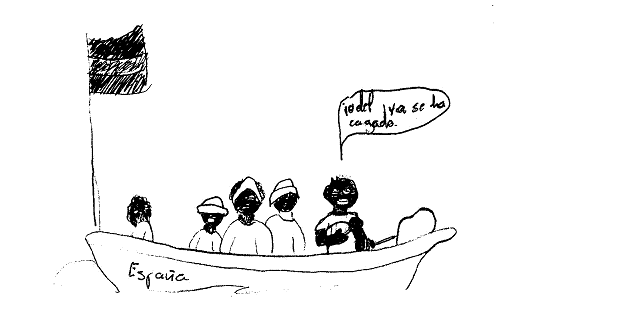 